Eiropas Lauksaimniecības fonda lauku attīstībai Latvijas Lauku attīstības programmas 2014.—2020. gadam pasākuma „Starpteritoriālā un starpvalstu sadarbība" ietvaros projekts“Tūristam draudzīgs Latgales uzņēmējs digitalizācijas laikmetā” Projekta Nr. 19-00-A019.332-000007Aktivitāte "Semināru cikls III"Seminārs  Kas jāzina ik katram par domēna vārdu un digitālo etiķeti            Interaktīva prezentācija par to, kas jāzina katram par domēna vārda izvēli, izveidi un  lietošanu. Mēs - .LV domēna reģistra uzturētājs (NIC) esam apkopojuši noderīgas zināšanas, kuras palīdzēs ikvienam viedot un attīstīt drošu un veiksmīgu sava esošā vai topošāuzņēmuma identitāti internetā.Aplūkosim domēna vārdus no 4 dažādām perspektīvām: IT, mārketinga, bizne-sa un kiberdrošības. Mācīsimies no zināmu starpvalstu, kā arī pašmāju uzņēmumu pieredzes, viņu pieļautajām kļūdām, kā arī iedvesmojošiem piemēriem. Analizēsim un praktiski pārbaudīsim, cik noderīgas ir IT zināšanas ikvienā profesijā un nozarē.Mērķauditorija: Latgales reģiona uzņēmēji.           		Semināru vada: Dana Ludviga, LU datorzinātņu pētniece, “.lv” reģistra (NIC) mār-ketinga un komunikācijas vadītāja. Eiropas Nacionālo augstākā līmeņa domēnu reģistru padomes (CENTR) Mārketinga daļas vadītāja, kura vairāk nekā 10 gadu laikā uzkrājusi pieredzi, analizējot un izvērtējot Latvijas kibertelpā esošo uzņēmēju pieļautās kļūdas.            Norises vieta, moderators:  Zoom tiešsaistē 11.03.2021., saite tiks nosūtīta uz dalībnieka e-pastu pēc reģistrācijas.Moderators Marika Rudzīte - Griķe 29443621 e-pasts latgales.uznemejs@gmail.comSemināra darba kārtībaLai piedalītos seminārā, pieteikšanās obligāta. Pieteikšanās, aizpildot pieteikuma anketu.Pieteikšanās saite:https://tinyurl.com/1jlmvwozSeminārs ir bez maksas.Vairāk informācijas savā partnerībā: Ludzas rajona partnerība - koordinatore Sandra Palma, ludzaspartneriba@inbox.lv;Rēzeknes rajona kopienu partnerība - izpilddirektore Ineta Elksne, ineta.elksne@rezeknespartneriba.lvPreiļu rajona partnerība - valdes locekle Valija Vaivode, preilupartneriba@inbox.lv;Ziemeļlatgales partnerība– stratēģijas administratīvā vadītāja Ieva Leišavniece, ieva.leisavniece@yandex.com;Krāslavas rajona partnerība - stratēģijas administratīvā vadītāja Zane Ločmele, kraslavaspartneriba@inbox.lvDaugavpils un Ilūkstes novadu partnerība „Kaimiņi" - koordinatore Inga Krekele, inga.krekele@gmail.comProjekta mērķis: Veicināt uzņēmējdarbības attīstību Latgalē, izmantojot e-vides piedāvātās iespējas un apmācot uzņēmējus darbam ar tūristiem. Projekta realizācija ir iespēja sekmēt uzņēmējdarbības attīstību, tas ir ilgtermiņa ieguldījums Latgales reģiona uzņēmējdarbībā. Plānots, ka projekta rezultāts – Latgales reģiona uzņēmējdarbības attīstības stratēģija - būs viens no pamatiem, ko vietējās rīcību grupas iekļaus savās Sabiedrības virzīta vietējās attīstības stratēģijās, tādējādi paredzot aktivitātes uzņēmējdarbības attīstībai jaunajā plānošanas periodā.  Projekta ietveros plānots organizēt apmācību ciklus – semināru ciklus visās sešās Latgales reģiona vietējās rīcību grupās, aptverot 19 novadu teritorijas (Aglonas, Baltinavas, Balvu, Ciblas, Dagdas, Daugavpils, Ilūkstes, Kārsavas, Krāslavas, Līvānu, Ludzas, Preiļu, Rēzeknes, Riebiņu, Rugāju, Vārkavas, Viļakas, Viļānu un Zilupes).  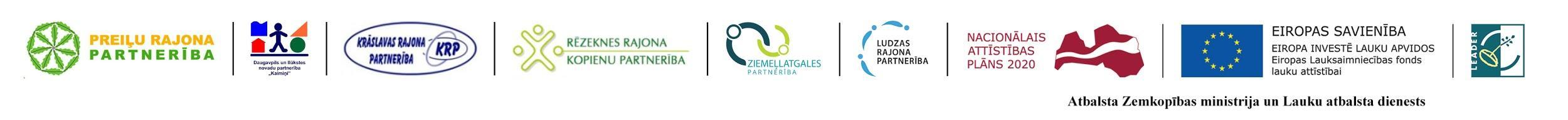 12:30 – 13:00Dalībnieku pieslēgšanās Zoom semināram, reģistrācija.13:00-  16.00Seminārā apskatāmie jautājumi:Vai domēna vārds ir tikai mājaslapas nosaukums? Kā ir mainījusies tā nozīmēmūsdienās? Daži padomi un triki kā to veiksmīgi izvēlēties un izmantot lai virzītu savu uzņēmumu internetā?Kādas ir jaunākās mājaslapu nosaukuma tendences, kā tās var kalpot par labu Jums? Kas ir digitālā etiķete un kā to ievērot?Kas notiek ar uzņēmumam mājaslapu un e-pasta adresēm (uzņēmuma digitālo identitāti), kad iestājas uzņēmuma maksātnespējas, likvidācijas process vai tiek apturēta saimnieciskā darbība? Kādas pamatzināšas ļaus Jums sevi aizsargāt un nekļūt par hakeru iekāroja-māko ķērienu? Kā pareizi un atbildīgi atteikties no reiz lietota, bet vairs nevajadzīga mājasla-pas vai e-pasta adrešu nosaukuma?Kādos gadījumos un kādām iestādēm ir tiesības atslēgt jūsu domēna vārdu - tātad arī Jūsu mājaslapu un e-pasta adreses? Manas tiesības internetā ir aizskartas, kā man rīkoties?16:00-16:30Noslēguma daļa. Atbildes uz jautājumiem.